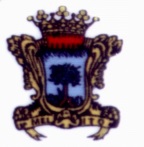 COMUNE DI MELITO DI NAPOLICittà Metropolitana di NapoliSCHEDAPRESENTAZIONE DI PROPOSTE E/O OSSERVAZIONI SULLO SCHEMA DI CODICE DICOMPORTAMENTO DEL COMUNE DI Melito di NapoliProponente:……………………………………………………………………………………………sede…………………………tel………………………mail…………………………………………=====================================================================Testo della osservazione e/o proposta, che riporti le motivazioni e l’indicazione esatta dell’articolo e del comma del quale si chiede la modifica:RIFERIMENTI NORMATIVI:-  Art. 54, D.Lgs. 165/2001, come modificato dall’art. 1, comma 44, L. 190/2012;-  D.P.R. 62/2013 - deliberazione ANAC n. 177/2020.-  Piano nazionale anticorruzione, con particolare riferimento al paragrafo 5.2- Art. 4 del D.L. 36/2022, convertito nella legge 79/ del 29/06/2022